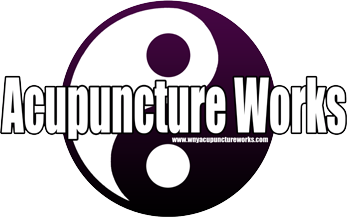 ACUPUNCTURE WORKS INTAKE FORMName:___________________________________Cell Phone/ Home:____________________Address: ________________________________________Date: _______________________Email:________________________________________________  DOB:_________________Referred By:__________________Emergency Contact:______________________________PRESENT HEALTH CONCERNS:  Please list your most important health concerns in order of their significance.________________________________________	Approx. Date of Onset:____________________________Does it interfere with your:  ☐Work  ☐Sleep  ☐Daily Routine  ☐RecreationOther therapies tried:  ☐Medications ☐Surgery   ☐Chiropractic   ☐Phys. Therapy   ☐Other_____________________________________________________________	Approx. Date of Onset:____________________________Does it interfere with your:  ☐Work  ☐Sleep  ☐Daily Routine  ☐RecreationOther therapies tried:  ☐Medications   ☐Surgery   ☐Chiropractic   ☐Phys. Therapy   ☐Other____________________________________________________________	Approx. Date of Onset:____________________________Does it interfere with your:  ☐Work  ☐Sleep  ☐Daily Routine  ☐RecreationOther therapies tried:  ☐Medications   ☐Surgery   ☐Chiropractic   ☐Phys. Therapy   ☐Other____________________Please list all medications that you are currently taking (or have used in the past two months), with dosages:1.________________________________________	4._________________________________________2.________________________________________	5._________________________________________3.________________________________________	6._________________________________________Please list any vitamins, minerals, herbs, or homeopathic remedies that you are presently taking:1.________________________________________	4._________________________________________2.________________________________________	5._________________________________________3.________________________________________	6._________________________________________Please list allergies that you have to any of the following:Drugs:_________________________________	Foods:_______________________________________________Other (i.e. pollen, paint, etc.):____________________________________________________________________HEALTH HISTORYPast Medical History:  Please list past injuries, broken bones, surgeries and hospitalizations, with approx. dates._________________________________________________________________________________________________________________________________________________________________________________________________________________________________________________________________Personal Habits:☐Tobacco		packs/day__________☐Alcohol		drinks/wk___________☐Coffee/tea/cola	cups/day___________☐Recreational drugs	times/wk___________☐High Stress Level	Reason_________________Do you follow any diet regimens/restrictions?☐Yes   ☐No  If Yes, describe:_____________________________Work Activity:☐Sitting		% of time_____________☐Standing		% of time_____________☐Light labor		% of time_____________☐Heavy labor		% of time_____________Exercise:Do you exercise regularly?	☐Yes    ☐NoIf Yes, describe & tell how often:__________________________________________________________________FAMILY INFORMATIONDo you have children?  ☐Yes    ☐No   If Yes, how many?__________Ages______________________Are you, or could you be currently pregnant?	☐Yes	☐No	Due date_______________________Please check if you have had (in the last three months)GENERALPoor appetiteHeavy appetiteChanges in appetiteWeight loss/gainCravings Peculiar tastes Strong thirstFevers/ChillsSweat easilyLocalized weaknessBleed / bruise easilySudden energy drop (time?)FatigueTremorsPoor sleepingHeavy sleepingDream disturbed sleepNight sweatsDizzinessSKIN AND HAIRRashes/HivesItchingDry skinDandruffUlcerationsEczema/PsoriasisLoss of hairPimples/AcneFungal infectionsRecent molesChange in hair or skin textureOther hair or skin concerns:HEAD, EYES, EARS, NOSE, AND THROATConcussionsGlasses/Contacts Eye strain/painRed eyesItchy eyesDry eyesExcessive tearingPoor/blurry visionNight blindnessCataracts/GlaucomaSpots in front of eyesEaraches/InfectionsRinging in earsPoor hearingSinus problemsPost nasal dripExcessive phlegm – color____________Nose bleedsRecurrent sore throatsSwollen glandsSores on lips/tongueDry mouthExcessive salivaTeeth problemsGum problemsTMJ disorder Grinding teethHeadaches (location, triggers, severity)?Other head & neck concerns:CARDIOVASCULARHigh blood pressureLow blood pressureChest painIrregular heartbeatPalpitationsFaintingCold hands/feetSwelling of handsSwelling of feetBlood clotsPhlebitisOther heart or blood vessel concerns:RESPIRATORYCough Coughing bloodWheezingAsthmaBronchitisPneumoniaPain with deep breathShortness of breathTight chestProduction of phlegm - color?________ Is it ☐thick or ☐thinOther lung related concerns:GASTROINTESTINALNauseaVomitingDiarrheaConstipationGas/BloatingHiccupsBelchingBad breathBlood in stoolsBlack stoolsMucus in stoolsAcid RegurgitationAbdominal painItchy anusBurning anusHemorrhoids/fissuresHistory of chronic laxative use?Other concerns with your general digestion:GENITO-URINARYPain on urinationFrequent urinationBlood in urineUrgency to urinateUnable to hold urine Decrease in flowBedwettingKidney stonesImpotencyIncreased libidoDecreased libidoPremature ejaculationNocturnal emissionsSores on genitalsFrequent urinary tract infectionsChronic yeast infectionIf you wake to urinate, how often?Other concerns with genitals or urinary system:MUSCULOSKELETALNeck painUpper back painLower back painHand/wrist painsMuscle painsMuscle weaknessCramps/spasmsGeneral joint pain/stiffnessShoulder painKnee painFoot/ankle painHip painJoint with limited range of motion____________Other muscle, joint or bone concerns:NEUROPSYCHOLOGICALSeizuresLoss of balanceAreas of numbnessTicsLack of coordinationMemory lossConcussionDepressionAnxietyIrritabilityEasily susceptible to stressHistory of emotional/physical abuseHave you ever been treated for emotional problems?Have you ever considered or attempted suicide?Other neurological or psychological concerns:GYNECOLOGYAge of first menses______	If no longer menstruating, approximate date ceased____________First day of last menses______  Length between menses:______days	Duration of period:_____daysUnusual flow (☐heavy or ☐light)Painful periodsIrregular periodsClots in flowVaginal discharge – color___________Vaginal odorVaginal drynessVaginal soresHot flashesBreast lumps/sorenessChanges in body or psyche prior to menstruation (“PMS”):Date of last PAP:________________ Results were: 	normal	    abnormal	unsureIf you use birth control, what type & for how long?Have you ever used hormonal methods for contraception or period regulation?(i.e.  the pill, Depo-Provera, etc.)Other gynecological concerns:PREGNANCY HISTORYNumber of pregnancies______	Births_____	Miscarriages______	Abortions____Were your births relatively normal?  Explain:Other related concerns:MUSCULOSKELETAL:Utilized chiropractic care in the past?Techniques used/technique preferences? Any motor vehicle accidents?Any radiology with significant findings? (x-rays, MRI, CT, etc)COMMENTSPlease let us know of any other concerns you would like to address:Family History:  Please fill in the boxes for each condition that applies to one of your family members.			   Yes		Who			CommentsAddiction (alcohol/drugs)CancerCardiac disorders (heart disease, high blood pressure, stroke)DiabetesDigestive/Gastro-intestinal disordersImmune disorders (hepatitis, HIV, etc.)Mental illnessRespiratory disorders (asthma, allergies, etc)Skin disorders (eczema, psoriasis, etc.)Seizure disordersOTHER